Государственное учреждение – Управление Пенсионного фонда  Российской Федерации в Берёзовском районе 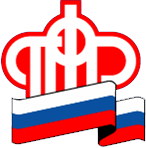 Ханты-Мансийского автономного округа - ЮгрыАдрес: 628140, Тюменская обл., ХМАО-Югра, п.Березово, улица Авиаторов 20 офис 1Телефоны горячей линии: 8 (34674) 2-40-60, 2-40-52Адрес электронной почты: 027015-1300@027.pfr.ruПриемная тел./факс: (34674) 2-30-01Общий режим работы Управления и приём граждан и страхователей в клиентской службе:понедельник: 09.00-18.00, вторник-пятница: 09.00-17.00суббота, воскресенье: выходные дниперерыв с 13 час.00 мин. до 14 час.00 мин.Начальник Управления Буткова Наталья ДмитриевнаДни приема по личным вопросам:Вторник, среда, четверг  с 9 час.00 мин. до 13 час.00 мин.Тел. (34674) 2-29-76Заместитель начальника Управления – начальник отдела персонифицированного учета, администрирования страховых взносов, взаимодействия со страхователями и взыскания задолженности Овчаренко Наталья ГеннадьевнаТел. (34674) 2-40-52Заместитель начальника отдела персонифицированного учета, администрирования страховых взносов, взаимодействия со страхователями и взыскания задолженности Дорожкина Наталья ВладимировнаТел. (34674) 2-40-52Начальник отдела назначения, перерасчета, выплаты пенсий и оценки пенсионных прав застрахованных лиц и социальных выплат Кох Наталия СергеевнаТел. (34674) 2-40-60Заместитель начальника отдела назначения, перерасчета, выплаты пенсий и оценки пенсионных прав застрахованных лиц и социальных выплат Нюхалова Людмила ВладимировнаТел. (34674) 2-14-97Структурные подразделения Управления:Отдел назначения, перерасчета, выплаты пенсий и оценки пенсионных прав застрахованных лиц и социальных выплат тел. (34674) 2-13-14, 2-15-38, 2-29-60, 2-14-97, 2-40-60, факс 2-40-63;Отдел персонифицированного учета, администрирования страховых взносов, взаимодействия со страхователями и взыскания задолженности тел. (34674) 2-40-52, 2-29-10, тел/факс 2-29-87; Финансово-экономическая группа тел. (34674)2-29-59;Юрисконсульт тел. (34674) 2-29-72Специалист по кадрам тел. (34674) 2-30-01За консультацией по вопросам, относящимся к компетенции ПФР, можно обратиться по телефонам Управления ПФР в Березовском районе:Отдел назначения, перерасчета, выплаты пенсий и оценки пенсионных прав застрахованных лиц и социальных выплат Отдел назначения, перерасчета, выплаты пенсий и оценки пенсионных прав застрахованных лиц и социальных выплат Начальник отдела (заместитель начальника отдела)(34674) 2-40-60Назначение, перерасчет пенсий. Установление ежемесячной денежной выплаты отдельным категориям граждан(34674) 2-13-14Выплата и доставка пенсий, выплата пособия на погребение (34674) 2-29-60Оценка пенсионных прав граждан для выхода на пенсию(34674) 2-14-97Компенсация проезда неработающим пенсионерам к месту отдыха и обратно(34674) 2-15-38, 2-14-97- Выдача государственного сертификата на материнский (семейный) капитал;- Рассмотрение заявления о распоряжении средствами (частью средств) материнского (семейного) капитала(34674) 2-14-97, 2-15-38Отдел персонифицированного учета, администрирования страховых взносов, взаимодействия со страхователями и взыскания задолженности Отдел персонифицированного учета, администрирования страховых взносов, взаимодействия со страхователями и взыскания задолженности Начальник отдела (заместитель начальника отдела)(34674) 2-40-52, 2-29-10Получение СНИЛС, выплата средств пенсионных накоплений правопреемникам умерших застрахованных лиц. (34674) 2-29-10, 2-29-87Инвестирование средств пенсионных накоплений(34674) 2-29-10, 2-29-87Прием от страхователей отчетности по индивидуальному (персонифицированному) учету застрахованных лиц(34674) 2-29-10, 2-29-87Администрирование страховых взносов, взаимодействия со страхователями и взыскания задолженности(34674) 2-29-87